
                                                                                                                             Załącznik nr 2 do Umowy nr…………… z dn…………………….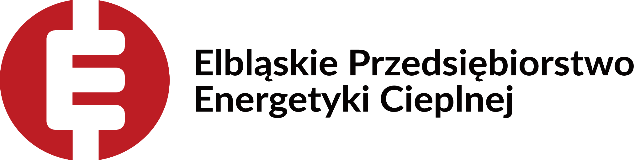 RAPORT MIESIĘCZNY WYKONANYCH PRACMiesiąc:………………………………….. Lp.DataGodzina rozpoczęciaGodzina zakończeniaIlość godzin pracyPodpis WykonawcyPodpis ZleceniodawcyUwagi12345678910111213141516171819202122232425262728293031